МЕСТНАЯ АДМИНИСТРАЦИЯ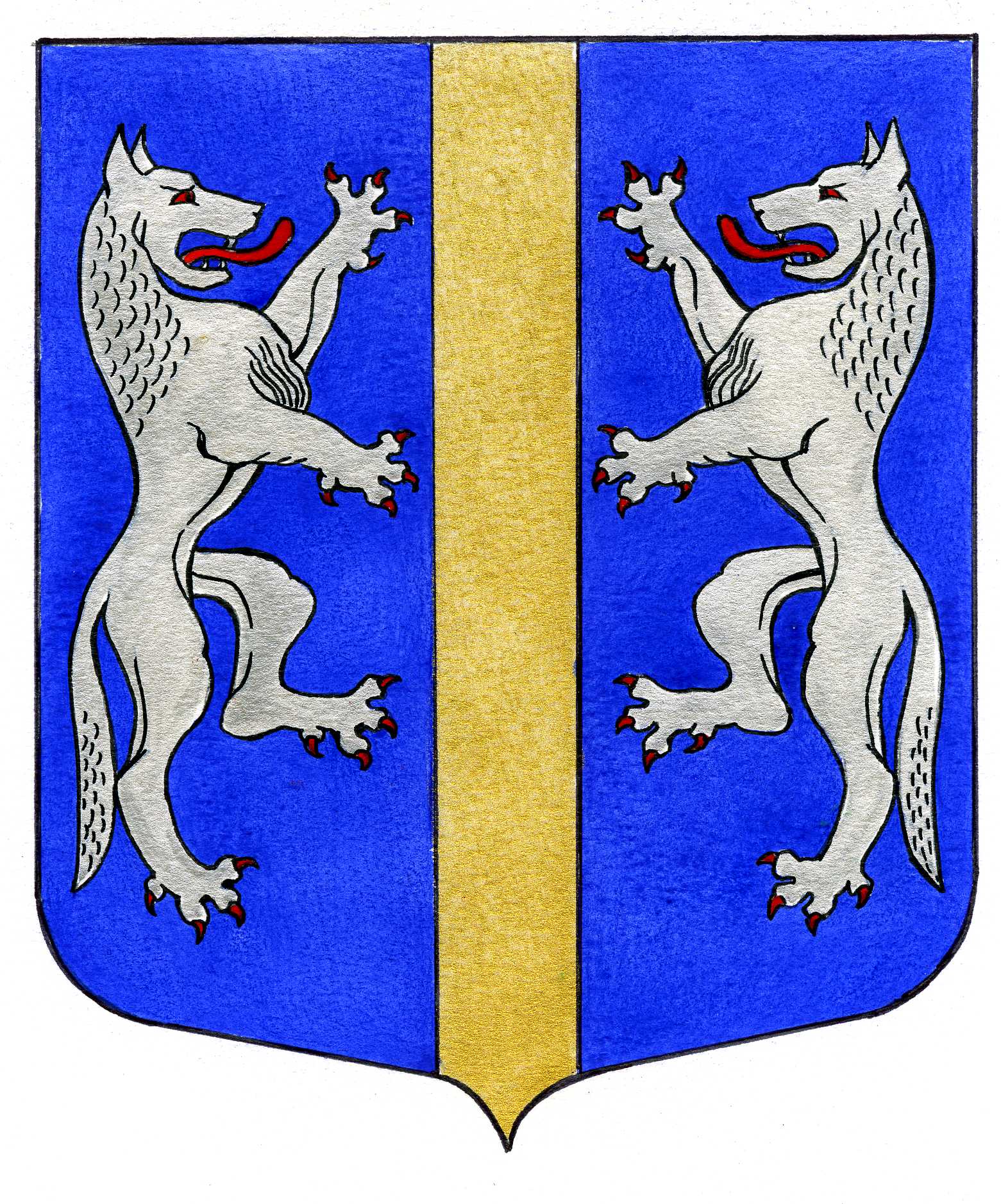 ВНУТРИГОРОДСКОГО МУНИЦИПАЛЬНОГО ОБРАЗОВАНИЯСАНКТ-ПЕТЕРБУРГАМУНИЦИПАЛЬНЫЙ ОКРУГ ВОЛКОВСКОЕ_____________________________________________________________________________ПРОЕКТПОСТАНОВЛЕНИЕ                                               ________.2023	                                                                                                              № __    О внесении изменений в постановлениеМестной Администрации внутригородского муниципального образования Санкт-Петербурга муниципальный округ Волковское от 21.07.2023 № 77 «Об утверждении Положения о порядке применения                   дисциплинарных взысканий к муниципальным служащим Местной Администрации внутригородскогомуниципального образования Санкт-Петербургамуниципальный округ Волковское».На основании предложения Прокуратуры Фрунзенского района Санкт-Петербурга от 13.09.2023 исх. № 03-07-2023/1679-23-20400018 «В порядке ст. 9 Федерального закона «О прокуратуре Российской Федерации» о внесении изменений и дополнений в нормативные правовые акты» и в соответствии с Федеральным законом от 02.03.2007 № 25-ФЗ «О муниципальной службе в Российской Федерации», Федеральным законом от 25.12.2008 № 273-ФЗ «О противодействии коррупции», Постановления Правительства Российской Федерации от 05.03.2018 № 228 «О реестре лиц, уволенных в связи с утратой доверия», Местная Администрация внутригородского муниципального образования Санкт-Петербурга муниципальный округ Волковское, ПОСТАНОВЛЯЕТ:Внести следующие изменения и дополнения в постановление Местной Администрации внутригородского муниципального образования Санкт-Петербурга муниципальный округ Волковское от 21.07.2023 № 77 «Об утверждении Положения о порядке применения дисциплинарных взысканий к муниципальным служащим Местной Администрации внутригородского муниципального образования Санкт-Петербурга муниципальный округ Волковское» (далее – Положение):пункт 2.3. Положения изложить в следующей редакции: «2.3. За несоблюдение муниципальным служащим ограничений и запретов, требований о предотвращении или об урегулировании конфликта интересов и неисполнение обязанностей, установленных в целях противодействия коррупции, налагаются взыскания, предусмотренные статьей 27.1 Федерального закона от 02.03.2007 № 25-ФЗ «О муниципальной службе в Российской Федерации».Муниципальный служащий подлежит увольнению с муниципальной службы в связи с утратой доверия в случаях совершения правонарушений, установленных статьями 14.1 и 15 Федерального закона от 02.03.2007 № 25-ФЗ «О муниципальной службе в Российской Федерации.Уволенные в связи с утратой доверия, подлежат включению сведения об увольнении (прекращении полномочий) лица в связи с утратой доверия за совершение коррупционного правонарушения, за исключением сведений, составляющих государственную тайну.В соответствии с п. 7. Постановления Правительства Российской Федерации от 05.03.2018 № 228 «О реестре лиц, уволенных в связи с утратой доверия» сведения направляются в высший исполнительный орган субъекта Российской Федерации: - должностным лицом органа местного самоуправления - в отношении лиц, замещавших муниципальные должности, должности муниципальной службы, должности руководителей муниципальных учреждений.».Постановление вступает в силу после его официального опубликования (обнародования).Контроль за выполнением настоящего постановления возложить на Главу Местной Администрации.Глава Местной Администрации                                                        М.М. Раимов   